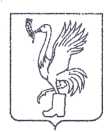 СОВЕТ ДЕПУТАТОВТАЛДОМСКОГО ГОРОДСКОГО ОКРУГА МОСКОВСКОЙ ОБЛАСТИ141900, г. Талдом, пл. К. Маркса, 12                                                          тел. 8-(49620)-6-35-61; т/ф 8-(49620)-3-33-29 Р Е Ш Е Н И Еот __30 марта____  2023 г.                                                              №  23┌                                                              ┐Об утверждении схем границ прилегающих территорий итерриторий санитарной очистки по дворовым территориям с многоквартирными домами в Талдомском городском округеМосковской области	В соответствии с Федеральным законом от 06.10.2003 г. № 131-ФЗ «Об общих принципах организации местного самоуправления в Российской Федерации», Законом Московской области от 30.12.2014 г. № 191/2014-ОЗ «О благоустройстве Московской области», "Градостроительным кодексом Российской Федерации" от 29.12.2014г. № 190-ФЗ, Распоряжением Министерства благоустройства Московской области № 10Р-26 от 07.09.2021г. " Об утверждении формы границ прилегающей территории и требования к ее подготовке", Уставом Талдомского городского округа зарегистрированном в Управлении Министерства юстиции РФ по Московской области 24 декабря 2018 года                                  № RU 503650002018001, Правилами по благоустройству Талдомского городского округа Московской области, Совет депутатов Талдомского городского округаРЕШИЛ:  1. Утвердить схемы границ прилегающих территорий и территорий санитарной очистки по дворовым территориям с многоквартирными домами в Талдомском городском округе Московской области, согласно приложению № 1. Адресный перечень дворовых территорий согласно приложению № 2.	2. Опубликовать настоящее решение в периодическом печатном издании общественно-политической газете "Заря", разместить на официальном сайте администрации Талдомского городского округа Московской области в информационно-телекоммуникационной сети «Интернет».	3.   Настоящее решение вступает в силу после его официального опубликования.                4.  Контроль исполнения настоящего решения возложить на председателя Совета депутатов Талдомского городского округа Московской области М.И. Аникеева.Председатель Совета депутатовТалдомского городского округа                                                                         М.И. Аникеев Глава Талдомского городского округа                                                              Ю.В. Крупенин Приложение № 2к решению Совета депутатовот 30.03.2023 г. № 23                                                                                                                                                                                                                                                      Адресный перечень дворовых территорий Талдомского городского округаАдресный перечень дворовых территорий Талдомского городского округа№ п/пАдрес дворовой территории1по дворовым территориям с многоквартирными домами 2 г. Талдом, мкр. Юбилейный, д. 31, д. 48, д. 49;3г. Талдом, мкр. Юбилейный, д. 24, 25, 26, 27;4г. Талдом, мкр. Юбилейный, д. 37, 38;5г. Талдом, мкр. Юбилейный, д. 23;6г. Талдом, мкр. Юбилейный, д. 38а;7г. Талдом, мкр. Юбилейный, д. 32, д. 33, д. 34, д. 35, д. 36;8г. Талдом, мкр. Юбилейный, д.19, д.20, д.21, д.22;9г. Талдом, мкр. Юбилейный, д.11, д.12, д.13, д.14;10г. Талдом, проезд Строителей, д. 8;11г. Талдом, ул. Победы, д. 40, 42;12г. Талдом, мкр. Юбилейный, д. 15, д. 16 , д. 17 , д. 18;13г. Талдом, проезд Ленстрой, д. 4;14г. Талдом, мкр. Юбилейный, д.41, д.42, д.43, д.44;15г. Талдом, ул. Кустарная, д. 86, ул. Полевая, д. 87, мкр. ПМК-21, д. 11;16г. Талдом, проезд Кооперативный, д.2, д.4;17г. Талдом, ул. Дарвина, д.3, д. 25;18г. Талдом, д. Ахтимнеево, д.68;19г. Талдом, ул. Первомайская, д. 43;20г. Талдом, ул. Мичурина, д. 1, д. 2, д. 3, д. 6;21г. Талдом, ул. Мичурина, д. 7;22г. Талдом, ул. Мичурина, д. 4, 5;23г. Талдом, ул. 8 Марта, д. 5;24г. Талдом, ул. 8 Марта, д.3, д.4, д.4а, ул. Шишунова д.3/2;25г. Талдом, ул. Шишунова, д.7, д.7а;26г. Талдом, ул. Шишунова, д.9а, д.9, д.11;27г. Талдом, мкр. ПМК-21, д. 7, д.8, д.10;28г. Талдом, м-н Юбилейный, д.7, д.8, д.9, д.10;29г. Талдом, м-н Юбилейный, д.1, д.2, д.3, д.4, д.5, д.6, д.45А;30г. Талдом, м-н Солнечный, д.1;31г. Талдом, ул. Победы, д. 33;32г. Талдом, м-н ПМК-21, д. 5, д.12, д.13, д.14;33г. Талдом ул. Новая, д.6, д.10, д.12;34рп. Вербилки, ул. Войлокова, д. 1;35рп. Вербилки, ул. Забырина, д. 15, 17, 19, 21;36рп. Вербилки, ул. Советская, д. 2, 2а, ул. К. Маркса, д. 2;37рп. Вербилки, ул. Забырина, д. 6;38рп. Вербилки, ул. Забырина, д. 8;39рп. Вербилки, ул. Забырина, д. 10;40рп. Вербилки, ул. Войлокова, д. 5;41рп. Вербилки, ул. Хотьковская, д. 2, 4;42рп. Вербилки, ул. Войлокова, д. 2, 4:43рп. Вербилки, ул. Заводская, д. 4;44рп. Вербилки, ул. Победы, д. 1а;45рп. Вербилки, ул. Победы, д. 1, 3;46рп. Вербилки, ул. Победы, д. 5, 7;47рп. Вербилки, проезд. 3-й Победы, д. 1;48рп. Вербилки, ул. Школьная, д. 1;49рп. Вербилки, ул. Школьная, д. 3, 5, 7, 9, 11;50рп. Вербилки, ул. Школьная, д. 8, 13;51рп. Вербилки, ул. Школьная, д. 4, 6, 8/1;52рп. Вербилки, ул. Победы, д. 15/2, 17, 19;53рп. Вербилки, ул. Победы, д. 21, 23;54рп. Вербилки, ул. Вокзальная, д. 1б;55рп. Вербилки, ул. Рубцова, д. 8, 8а, 8б, 8в, 8г, 8д;56рп. Вербилки, мкр. Черемушки, д. 1, 2;57рп. Вербилки, ул. 2-й Ленстрой, д. 3/5, 7/1;58рп. Вербилки, ул. Строителей, д. 3, 5, 7, 9;59с. Новоникольское, д. 11,12,13,14,15;60с. Новоникольское, д.1,2,3,4,5,6,7,8,9;61с. Новогуслево, д. 1,2,3,4,5,6;62д. Павловичи, д.1, 2, 3, 5;63д. Павловичи, д. 4, 6, 17, 18;64д. Ермолино, д. 19, д. 20;65д. Ермолино, д. 29, д. 30, д. 64, д. 65, д. 66, д. 67;66д. Ермолино, д. 2, д. 12, д.14, д. 16, д. 17, д. 18;67с. Николо-Кропотки, д. 42, д. 43;68с. Николо-Кропотки, д. 11,д. 13, д. 14, д. 15, д. 25, д. 26, д. 27;69рп. Запрудня, пер. Пролетарский, д. 30 к.1, д. 30, к. 2;70рп. Запрудня, пер. Пролетарский, д. 24;71рп. Запрудня, пер. Пролетарский, д. 18, д. 19;72рп. Запрудня, ул. Карла Маркса, д. 10 к.2, д. 10 к.3, д. 12 к.2, д. 12 к.3, д. 12 к.4;73рп. Запрудня, ул. Карла Маркса, д. 16 к.1, д. 16 к.2;74рп. Запрудня, пер. Пролетарский, д. 26;75рп. Запрудня, пер. Пролетарский, д. 15 к.1, д. 15 к.2, д. 15 к.3;76рп. Запрудня, ул. Карла Маркса, д. 12 к.1;77рп. Запрудня, ул. Карла Маркса, д. 8 к.1, д. 8 к.2, д. 8 к.3, д. 10 к1;78рп. Запрудня, ул. Карла Маркса, д. 6 к.2, д. 6 к.3, пер. Пролетарский, д. 28, д. 29;79рп. Запрудня, пер. Пролетарский, д. 13 к.1, д. 13 к.2, д. 13 к.3;80рп. Запрудня, ул. Карла Маркса, д.2;81рп. Запрудня, ул. Карла Маркса, д. 21, ул. Ленина, д. 20, д. 22;82рп. Запрудня, ул. Карла Маркса, д. 13, д. 15, д. 17;83рп. Запрудня, ул. Карла Маркса, д. 11;84рп. Запрудня, ул. Карла Маркса, д. 9;85рп. Запрудня, ул. Карла Маркса, д. 3, д. 5А;86рп. Запрудня, пер. Мира, д. 9, д. 11;87рп. Запрудня, ул. Ленина, д. 14, д. 16;88рп. Запрудня, ул. Ленина, д. 10, д. 12;89рп. Запрудня, ул. Ленина, д. 4, д. 6;90рп. Запрудня, ул. Калинина, д. 24;91рп. Запрудня, ул. Ленина, д. 23 к.1, д. 23 к.2, д. 25, д. 27;92рп. Запрудня, ул. Первомайская, д. 10, д. 12;93рп. Запрудня, ул. Первомайская, д. 8;94рп. Запрудня, ул. Ленина, д. 11, д. 13, д. 15, ул. Первомайская, д. 8 к.2, д. 8 к.3, д. 8 к.4, д. 8 к.5;95рп. Запрудня, ул. Ленина, д. 9, ул. Калинина, д. 8;96рп. Запрудня, ул. Ленина, д. 5, д. 7;97рп. Запрудня, пер. Мира, д. 1, д. 3;98рп. Запрудня, ул. Первомайская, д. 6;99рп. Запрудня, ул. Приозерная, д. 1, д. 2, д. 3, д. 4, д. 5, д. 6, д. 7, д. 8;100рп. Запрудня, ул. Соревнование, д. 20, д. 22, д. 24;101д. Кошелёво, д. 1, д. 2, д. 3, д. 4, д. 5, д. 6, д. 7;102с. Квашенки, д. 8, д. 9, д. 10, д. 11, д. 12, д. 13, д. 14, д. 15;103д. Юркино, д. 10, д.11, д.14, д.15;104д. Юркино, д. 8, д.9;105д. Юркино, д. 12;106д. Юркино, д. 22;107д. Юркино, д. 13, д.16;108д. Юркино, д. 17, д.23;109рп. Северный, ул. Полевая, д.2;110рп. Северный, ул. Полевая, д.4, д.6;111рп. Северный, ул. Калинина, д.7;112рп. Северный, ул. Центральная, д.1, д.2, д.3, д.4, д.5;113рп. Северный, ул. Калинина, д.17;114рп. Северный, ул. Калинина, д.10;115рп. Северный, ул. Калинина, д.12;116рп. Северный, ул. Зеленая, д.1;117рп. Северный, ул. Зеленая, д.2, д.4, д.6, д.8, д.10;118рп. Северный, ул. Лесная, д.1, ул. Зеленая, д.3;119рп. Северный, ул. Зеленая, д.5, ул. Лесная д.2, д.3;120рп. Северный, ул. Лесная, д.5, ул. Мира, д.2/18;121рп. Северный, ул. Лесная, д.7;122рп. Северный, ул. 8 Марта, д. 15, д.17;123рп. Северный, ул. 8 Марта, д. 10, д.12;124рп. Северный, ул. 8 Марта, д. 9, д.11;125рп. Северный, ул. Лесная, д.4, д.6;126рп. Северный, ул. 8 марта, д.3, д.5, д.7;127рп. Северный, ул. 8 Марта, д.1/7;128рп. Северный, ул. 8 Марта, д.4;129рп. Северный, ул. 8 Марта, д.6;130рп. Северный, ул. Зеленая, д.9;131с. Темпы, ул. Шоссейная, д.8, д.8Б, д.8Б/1, д.8Б/2, д.8Б/3;132с. Темпы, ул. Шоссейная, д.8А;133с. Темпы, ул. Геологов, д.6А;134д. Пановка д.1, д.2, д.3, д.4;135с. Великий Двор, д.1, д.2;136д. Воргаш, д.29.